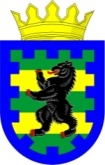 РЕСПУБЛИКА КАРЕЛИЯПРИОНЕЖСКИЙ МУНИЦИПАЛЬНЫЙ РАЙОНАДМИНИСТРАЦИЯ ДЕРЕВЯНСКОГО СЕЛЬСКОГО ПОСЕЛЕНИЯПОСТАНОВЛЕНИЕОт   августа 2022 года							№ Об особенностях командирования муниципальных служащих Деревянского сельского поселения, а также работников организаций, финансируемых за счет средств местного бюджета, на территории Донецкой Народной Республики, Луганской Народной РеспубликиВ соответствии с Постановлением Правительства РФ от 14 мая 2022 г. N 877 "Об отдельных вопросах обеспечения гарантий, связанных с командированием на территории Донецкой Народной Республики и Луганской Народной Республики федеральных государственных гражданских служащих и отдельных категорий работников", Постановлением Правительства РФ от 17 июня 2022 г. N 1099 "Об утверждении Правил определения размера выплат, связанных с командированием на территории Донецкой Народной Республики, Луганской Народной Республики и иные территории, нуждающиеся в обеспечении жизнедеятельности населения и восстановлении объектов инфраструктуры, отдельных категорий работников, и внесении изменения в постановление Правительства Российской Федерации от 14 мая 2022 г. N 877", Администрация Деревянского сельского поселенияПОСТАНОВЛЯЕТ:	1. Установить, что:	1.1. муниципальным служащим Деревянского сельского поселения, а также работникам организаций и учреждений, подведомственных Деревянскому сельскому поселению и финансируемых за счет средств местного бюджета,  принимающим непосредственное участие в выполнении работ (оказании услуг) по обеспечению жизнедеятельности населения и (или) восстановлению объектов инфраструктуры на территориях Донецкой Народной Республики, Луганской Народной Республики (далее – служащие), при направлении в служебные командировки  в период их пребывания в служебных командировках на указанных территориях (далее служебные командировки) денежное содержание выплачивается в двойном размере;	1.2. при направлении служащих в служебные командировки выплаты, предусмотренные нормативными правовыми актами Российской Федерации, устанавливаются и осуществляются в рублях;1.3. при направлении служащих в служебные командировки возмещение дополнительных расходов, связанных с проживанием вне постоянного места жительства (суточных) на территориях Донецкой Народной Республики, Луганской Народной Республики, осуществляется в соответствии с приложением 11 к постановлению Правительства Российской Федерации от 26 декабря 2005 г. N 812  «О размере и порядке выплаты суточных и надбавок к суточным при служебных командировках на территории иностранных государств работников, заключивших трудовой договор о работе в федеральных государственных органах, работников государственных внебюджетных фондов Российской Федерации, федеральных государственных учреждений, военнослужащих, проходящих военную службу по контракту в Вооруженных Силах Российской Федерации, федеральных органах исполнительной власти и федеральных государственных органах, в которых федеральным законом предусмотрена военная служба, а также о размере и порядке возмещения указанным военнослужащим дополнительных расходов при служебных командировках на территории иностранных государств»;1.4. за время нахождения в пути служащего, направляемого в служебную командировку на территорию Донецкой Народной Республики, Луганской Народной Республики, суточные выплачиваются:при проезде по территории Российской Федерации - в порядке и размерах, установленных для служебных командировок в пределах территории Российской Федерации;при проезде по территории Донецкой Народной Республики, Луганской Народной Республики - в порядке и размерах, установленных в соответствии с пунктом 1.3 настоящего постановления; 1.5. служащему, выехавшему в служебную командировку на территорию Донецкой Народной Республики, Луганской Народной Республики и возвратившемуся на территорию Российской Федерации в тот же день, суточные выплачиваются в размере 50 процентов суточных, установленных в соответствии с пунктом 1.3 настоящего постановления;1.6. при направлении служащего в служебную командировку на территорию Донецкой Народной Республики, Луганской Народной Республики, дата пересечения государственной границы Российской Федерации определяется по проездным документам (билетам) или путем проставления отметки в командировочном удостоверении.В случае вынужденной задержки в пути суточные за время задержки выплачиваются по решению работодателя, представителя нанимателя или уполномоченного им лица, при представлении документов, подтверждающих факт вынужденной задержки.1.7. Возмещение расходов по найму жилого помещения при служебных командировках на территории Донецкой Народной Республики, Луганской Народной Республики осуществляется в соответствии с пунктами 511 и 991 приложения к Постановлению Правительства России от 22 августа 2020 г. N 1267 "Об установлении предельных норм возмещения расходов по найму жилого помещения при служебных командировках на территории иностранных государств федеральных государственных гражданских служащих, военнослужащих, проходящих военную службу по контракту в Вооруженных Силах Российской Федерации, федеральных органах исполнительной власти и федеральных государственных органах, в которых федеральным законом предусмотрена военная служба, работников, заключивших трудовой договор о работе в федеральных государственных органах, работников государственных внебюджетных фондов Российской Федерации, федеральных государственных учреждений и признании утратившим силу пункта 10 постановления Правительства Российской Федерации от 26 декабря 2005 г. N 812" в размере фактических затрат при представлении документов, подтверждающих эти расходы.1.8. Перечень иных расходов, связанных со служебными командировками на территории Донецкой Народной Республики, Луганской Народной Республики (за исключением расходов по найму жилого помещения), утверждается решением работодателя, представителя нанимателя или уполномоченного им лица.2. Установить, что служащим, принимающим непосредственное участие в выполнении работ (оказании услуг) по обеспечению жизнедеятельности населения и (или) восстановлению объектов инфраструктуры на территориях Донецкой Народной Республики и Луганской Народной Республики, решением работодателя, представителя нанимателя или уполномоченного им лица могут быть выплачены в период их пребывания в служебных командировках на указанных территориях безотчетные суммы в целях возмещения дополнительных расходов, связанных с такими командировками, в размере не более 50 процентов выплат, установленных в соответствии с пунктом 1.3. настоящего постановления.3. Заместителю Главы Администрации Деревянского сельского поселения обеспечить установление для муниципальных служащих органов местного самоуправления, работников организаций и учреждений, подведомственных Деревянскому сельскому поселению и финансируемых за счет средств местного бюджета, условий направления в служебные командировки, предусмотренным настоящим постановлением.4. Возмещение расходов, связанных с проживанием вне постоянного места жительства (суточных), иных дополнительных расходов, связанных с командированием служащих на территории Донецкой Народной Республики и Луганской Народной Республики, осуществлять за счет и в пределах бюджетных ассигнований, предусмотренных сводной бюджетной росписью бюджета Деревянского сельского поселения, и лимитов бюджетных обязательств, доведенных до соответствующего главного распорядителя бюджетных средств бюджета Деревянского сельского поселения.  5. Настоящее постановление вступает в силу со дня его подписания.Глава Деревянского сельского поселения                 А.В. Романов